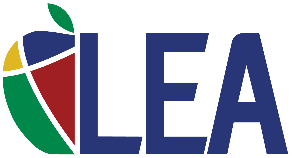 Convocation Budget Guide 2025Come to the 2025 LEA ConvocationOctober 2–4, 2025America’s CenterSt. Louis, MissouriGive Yourself a Head Start!The 15th Triennial Lutheran Education Association Convocation is worth your professional development dollar. Here is important information to help you plan to attend.  Convocation HighlightsMore than 3,000 Lutheran educators at all levels in attendanceWorship and Bible studyMore than 175 sectionals on a wide range of topicsBanquets, fellowship, entertainmentMore than 100 exhibitorsRegister Early to Save Money!The registration fees are per person and include a banquet, sectionals, keynotes, and entry into the exhibit hall. See the Convocation website for additional information. Registration Rates for 2025 ConvocationConsider our Membership Installment Plan to Save More MoneyOption A:  Lock in your basic 2025 Convocation registration plus 2 years of LEA membership _____	2 payments of $291.50 ($65 savings) (Payments due 04/30/24 and 01/31/25)_____	3 payments of $194.35 ($65 savings) (Payments due 04/30/24, 09/30/24, and 01/31/25)Option B:  Lock in your 2025 Convocation registration plus 2 years of LEA membership for your full faculty for additional savings. Only available if all full-time faculty members are enrolled._____	2 payments of $281.00 per faculty member ($86 savings) (Payments due 04/30/24 and 01/31/25)_____	3 payments of $187.35 per faculty member ($86 savings) (Payments due 04/30/24, 09/30/24, and 01/31/25)For more information on the installment plan, click HEREHotel Room and Parking RatesConvocation participants enjoy discounted overnight room rates at the time of publication (10/1/23). Prices do not include tax.Airport TransportationSt. Louis is served by St. Louis Lambert International Airport. Taxi/Shuttle Service from the Airport.  

Amtrak
St. Louis has Amtrak service.
St. Louis Information
For more information on St. Louis, see Explore St. Louis. Budgeting WorksheetUse this form to help you estimate the cost for your staff to join us for the 2025 Convocation!Number of People		Registration Fee	__________	x		$__________	=					$__________Number of Hotel Rooms	Number of Nights		Cost of Room		__________	x 		___________			$__________	=	$__________Parking Fee			Number of Vehicles		Number of Days	$_________	x		___________			___________	=	$__________Meal Allowance			Per Person			Number of Days			$__________	x		___________			___________	=	$__________Round Trip Transportation	Number of People Attending	$__________	x		___________	=					$__________Shuttle or Taxi Cost	$___________										$___________Total												$ ___________LEA offers a Convocation Deposit Option to help you set aside incremental funding for the convocation. This might be especially helpful for budget line items that must be expended during a particular fiscal year or just as a convenient way to set aside money to avoid the sticker shock that comes with a total bill. You can deposit funds at any time prior to July 2025 to be applied to your faculty’s 2025 convocation registration(s).Participation includes the following benefits:You can make multiple deposits.LEA will return a deposit receipt to you for each deposit received.All deposited funds will be applied to convocation registrations (not toward housing).Once registration for the 2025 convocation opens, you can contact LEA to confirm your deposit balance and authorize your deposit(s) to be applied to your registrations.Unused funds will be refunded.  Questions?More information about the LEA Convocation is available by visiting our website, emailing lea@lea.org, or calling us at 708-209-3343.Best Value RateExpires June 1, 2025Early Bird RateExpires Sept. 1, 2025After Sept. 1, 2025Member360375425Non-Member500515565Emeriti Member310325375Emeriti Non-Member370385435Student Member260275325HotelRoom Cost OnlyDistance to America’s CenterMarriott St. Louis Grand Hotel$169AdjacentCourtyard by Marriott Downtown Convention Center$184AdjacentHoliday Inn St. Louis DT Convention Center$149AdjacentEmbassy Suites St. Louis Downtown
free cook-to-order hot breakfast
complimentary Wi-Fi$189AdjacentDrury Inn and Suites - Convention Center
free hot breakfast
complimentary Wi-Fi
free evening kickback cocktails and appetizers $169AdjacentThe Magnolia Hotel$1791 BlockHampton Inn St. Louis DT Gateway Arch$1793 BlocksHotel Indigo$1593 Blocks